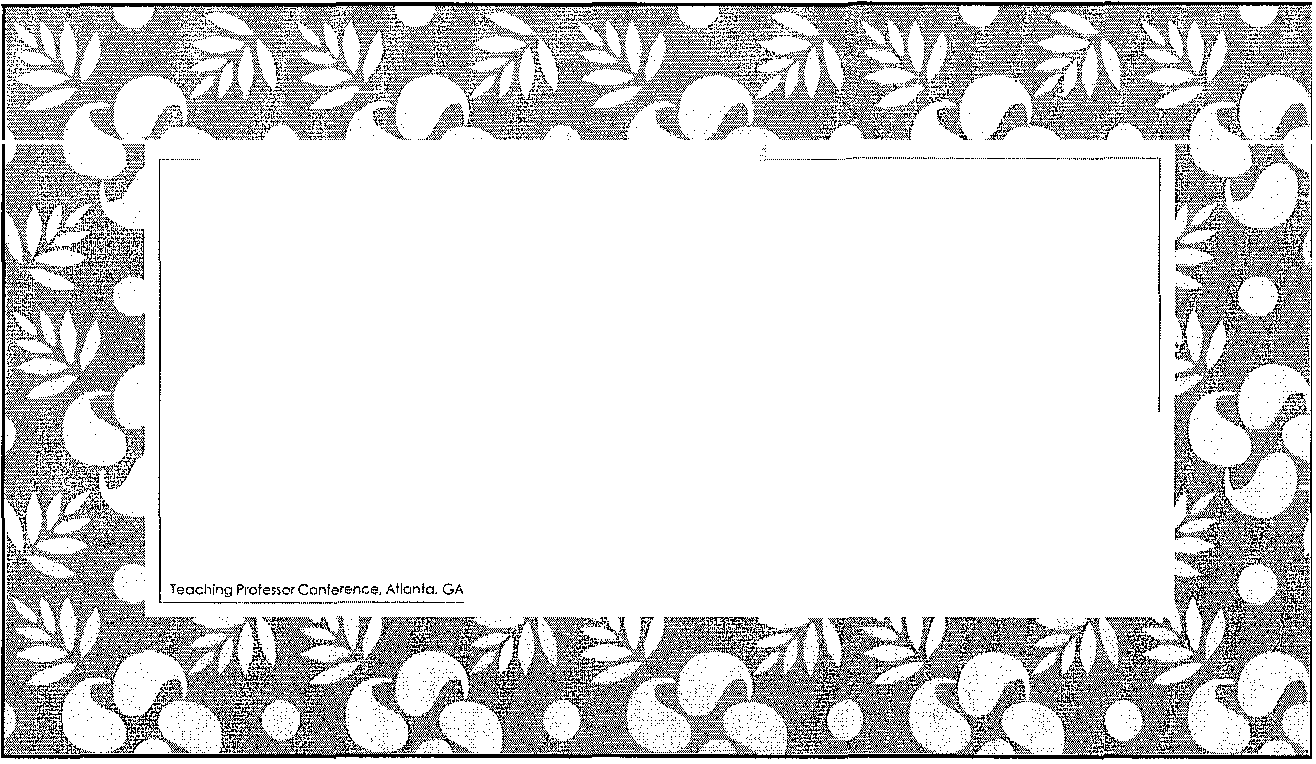 Theoretical Foundation0 Generative nature Of learning (Bruner and Feldman, 1990, Oc.kes & Lipton, 1999)0   Writing reveals inner workings orthought; what we c1C?td;,m't know (Emjg, 1983; Zinsser, 19.88))	'	'	'	' ' '	'	' '	'	'	' ' ''	'	'	'	'	'0   What .wC? thir\k c\lrrel6tes with. our »>ri ing andwhat we writecorrelc.tes with ol)r thinking (Moshrnan & Franks;.198$1)	· ·0 Writing helps fuel idea evelopment ((Mc.imon, N'odine: & O'Connor, l989)0. Writing 0cross the content areas ((Fulwiler, 1986, Powell, 1989; McLeod, 1992; Anson et al, 1993; Bazerman ond Russel, 1994)0 "Low-stakes writing" (Elbow, 1997)Teachl11g ProfessorConfert-'nce. Allanto, GA: May 30, 2tJ IS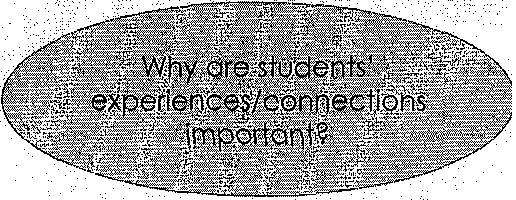 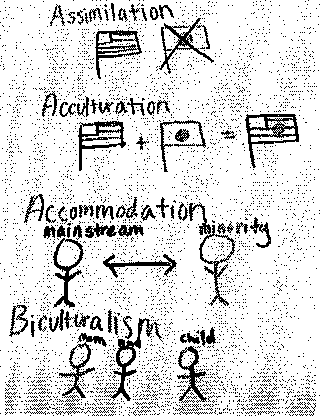 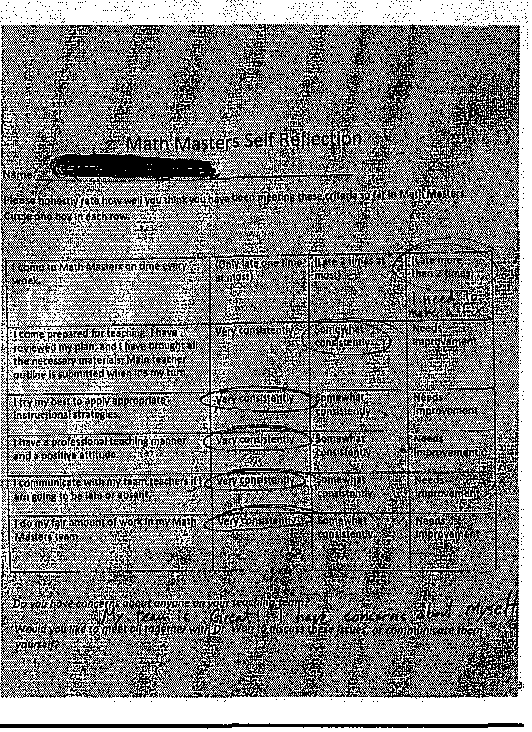 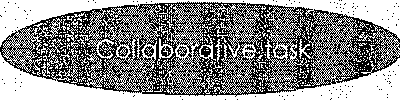 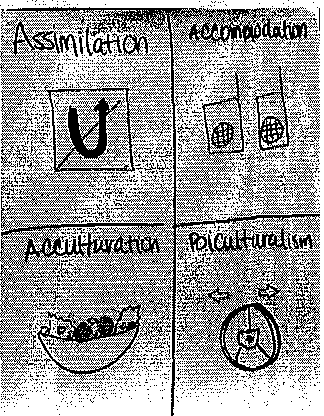 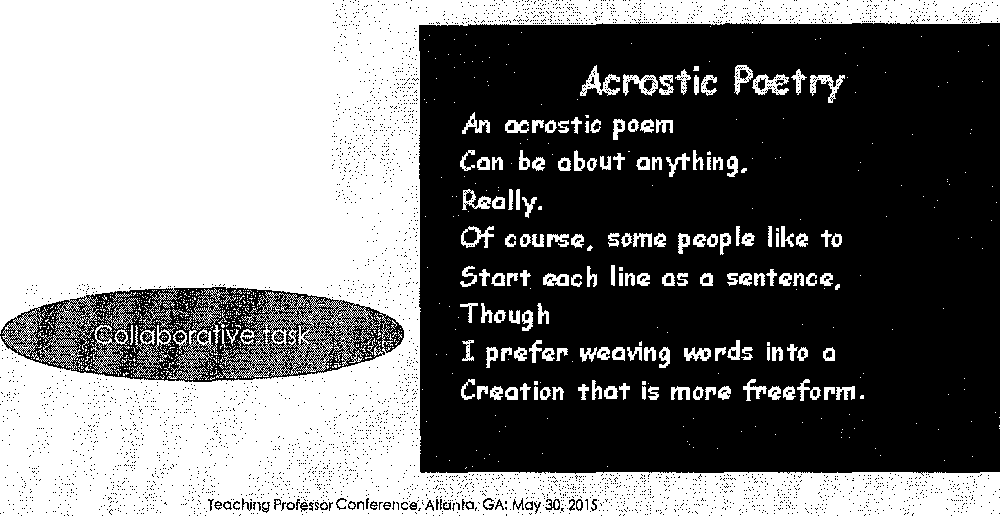 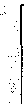 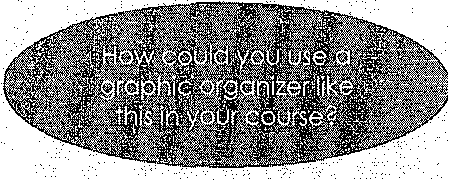 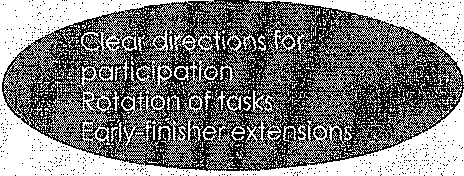 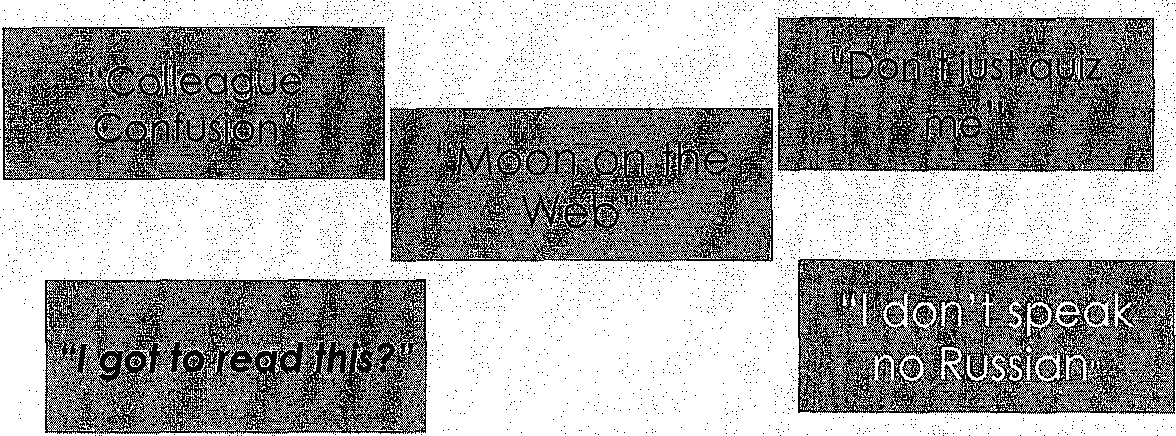 Quick-table writeDescribe an assessment that would clearly address this 1 grade.math objective, with  Expanding/Bridgi ng ELLs In mind (Tier 1).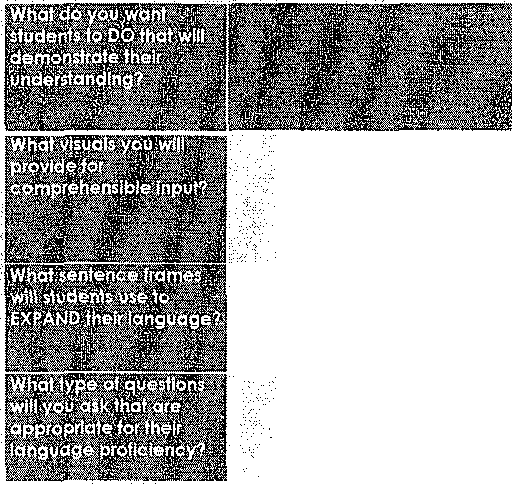 Students will be able to partition circles irito two _and foµr,·equaLshar'es, describe the shres using the phrases half of,jourth of, andquarter of	·	·..	.***BohUs: Ho_W_-_Y()_u·Yr\i9ht ada·pt thi_s·:assessmentfor o. Emere1'ng student who just arrivedinthe u..s.:3 montfrs agO, (Trer 3)?How would yqy provide increasd support for this student?How coul<j your questions change?Wouldyou look for something dif.ferent to demons.trate their--undersanding of this sam oj_ective?TP.aching Professor Conferende. Atlon!o, GA: Moy 30, 2015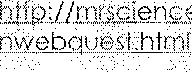 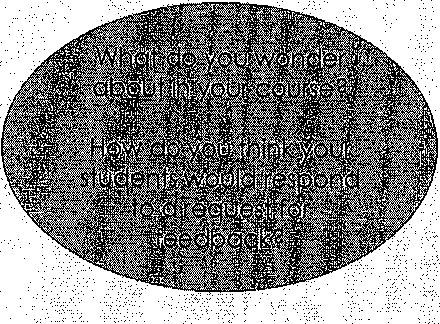 .·	.Formative course evaluationI'mInterested In your feedback on how t:he.c1a's'i1 going. Ple'ase take c 'tew ·minutes to  provide your commenls,	ReSpOnSe to stu·dent needs:The amount of content Is:		:.Too  much Too little_ Just right	l) Assignments need tO be more explicitly addressedThe pace of the course is:	_ Too lostToo slow_ Just rightand liriked to course readings.How well do you understand the course content so far?_ Very well	_ Adequately		Totally lostDo the assignments helpyou process/opp]ythe course content/readings?_ Very well	_ Adequately	Not at allg, B dl Wes he!p you l'oCess/(lPply the courSe_ Ver}r well	_-Adequatl\i_ly	Not at ollDo you think Particlpotl- In Mih,Mate- Is a worthwhi1e:aspec1 of this course'?Slow down pace arid reduce ccinten!Give lq.·miriutes ·after Math.Masters tb dEibrief w.ith.teaching .Partners.5	4(most defini1ely)3	2(nofreolly)Comrryen!J; (What do you like sO far'?'-Anythlngyou n9ed'more helpwith\!)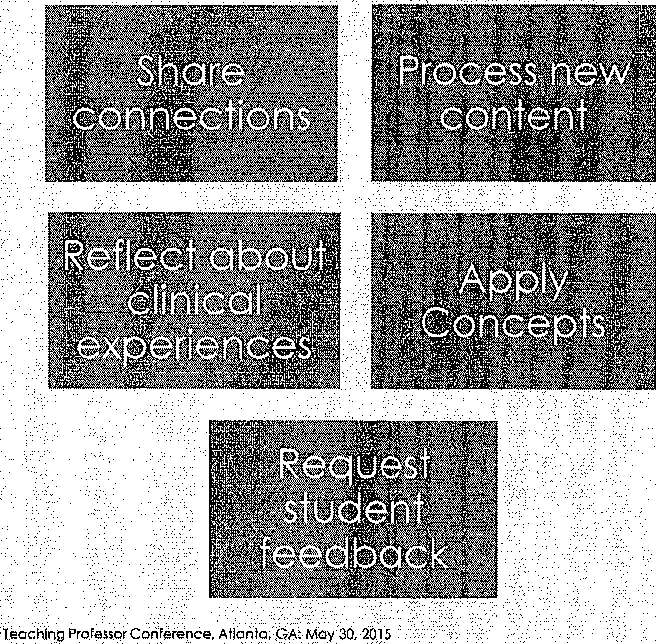 Teaching Profes>or<:onlerenee. Atl'on,to. GA: May 30)1015	19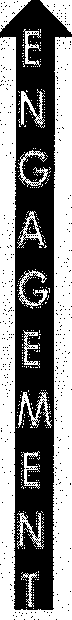 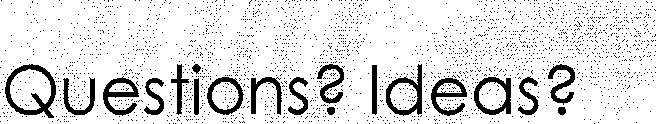 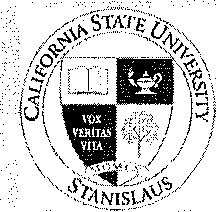 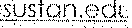 WJ\;100\tlll•k!wJW?8rain<tormw;iyifo folv.!lhj•p.'Obl'"1i-< :::::'	.>----< :::::'	.>---tl<plm!iom)'OUrolndudolnr<V9•-0<pl)ll• wrh.up.\\h,.did)'OUlwnby<klf119U11•prllbloml